QUYẾT ĐỊNHVề việc Thực hiện công khai  theo Thông tư số 36/2017/TT-BGDĐT của Trường Tiểu học Trưng Vương Năm 2022	Căn cứ  thông tư 36/2017/TT-BGDĐT ngày 28/12/2017 về Quy chế công khai đối với cơ sở Giáo dục Đào tạo;	Căn cứ  thông tư 42/2012/TT-BGDĐT ngày 23/11/2012 ban hành Quy định về đánh giá chất lượng giáo dục và chu kỳ Kiểm định chất lượng cơ sở giáo dục Phổ thông;Căn cứ Quyết định số 1065/QĐ-SGDĐT của giám đốc sở Giáo dục Đào tạo DakLak ngày 28 tháng 12 năm 2018 về cấp giấy chứng nhận chất lượng giáo dục cho trường tiểu học;	Xét đề nghị của của bộ phận chuyên môn nhà trường;QUYẾT ĐỊNH:Điều 1.  Công bố công khai chất lượng giáo dục, công khai tài chính 6 tháng đầu năm,  công khai điều kiện đảm bảo của trường Tiểu học Trưng Vương năm 2022.Giai đoạn công khai: Công khai thông tin đến thời điểm tháng 6 năm 2022Điều 2.   Thời gian công khai: từ 7/6/2022 - 6/7/2022Điều 3.  Bộ phận chuyên môn và các bộ phận liên quan thực hiện Quyết định này, Quyết định này có hiệu lực kể từ ngày ký../. 	HIỆU TRƯỞNG  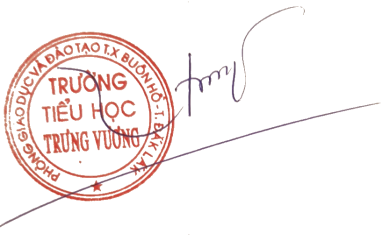     PHÒNG GD ĐT BUÔN HỒTRƯỜNG TH TRƯNG VƯƠNG         Số: 24 /QĐ-TV CỘNG HÒA XÃ HỘI CHỦ NGHĨA VIỆT NAM                    Độc lập - Tự do - Hạnh phúc                                           Thiện An, ngày 7 tháng 6 năm 2022        